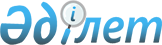 Об утверждении государственного образовательного заказа на дошкольное воспитание и обучение, размера родительской платы на 2019 год
					
			С истёкшим сроком
			
			
		
					Постановление акимата города Лисаковска Костанайской области от 8 февраля 2019 года № 47. Зарегистрировано Департаментом юстиции Костанайской области 14 февраля 2019 года № 8259. Прекращено действие в связи с истечением срока
      В соответствии с пунктом 2 статьи 31 Закона Республики Казахстан от 23 января 2001 года "О местном государственном управлении и самоуправлении в Республике Казахстан", подпунктом 8-1) пункта 4 статьи 6 Закона Республики Казахстан от 27 июля 2007 года "Об образовании", акимат города Лисаковска ПОСТАНОВЛЯЕТ:
      1. Утвердить государственный образовательный заказ на дошкольное воспитание и обучение, размер родительской платы в дошкольных организациях образования города Лисаковска на 2019 год, согласно приложению к настоящему постановлению.
      2. Государственному учреждению "Аппарат акима города Лисаковска" в установленном законодательством Республики Казахстан порядке обеспечить:
      1) государственную регистрацию настоящего постановления в территориальном органе юстиции;
      2) в течение десяти календарных дней со дня государственной регистрации настоящего постановления направление его копии в бумажном и электронном виде на казахском и русском языках в Республиканское государственное предприятие на праве хозяйственного ведения "Республиканский центр правовой информации" для официального опубликования и включения в Эталонный контрольный банк нормативных правовых актов Республики Казахстан;
      3) размещение настоящего постановления на интернет-ресурсе акимата города Лисаковска после его официального опубликования.
      3. Контроль за исполнением настоящего постановления возложить на курирующего заместителя акима города Лисаковска.
      4. Настоящее постановление вводится в действие по истечении десяти календарных дней после дня его первого официального опубликования. Государственный образовательный заказ на дошкольное воспитание и обучение, размер родительской платы в дошкольных организациях образования города Лисаковска на 2019 год, финансируемых за счет средств местного бюджета
					© 2012. РГП на ПХВ «Институт законодательства и правовой информации Республики Казахстан» Министерства юстиции Республики Казахстан
				Приложение
к постановлению акимата
от "8" февраля 2019 года
№ 47
№
Административно- территориальное расположение организаций дошкольного воспитания и обучения (район, город)
Наименование организации дошкольного воспитания и обучения
Количество воспитанников организаций дошкольного воспитания и обучения
Средняя стоимость расходов на одного воспитанника в месяц (тенге)
Размер родительской платы в дошкольных организациях образования в месяц (тенге)
1
город Лисаковск
коммунальное государственное казҰнное предприятие "Ясли-сад "Дельфинчик" отдела образования акимата города Лисаковска
290
28013
до 3-х лет – 7480
с 3-х лет - 9240
2
город Лисаковск
коммунальное государственное казҰнное предприятие "Ясли-сад "Ивушка" отдела образования акимата города Лисаковска
280
28013
до 3-х лет – 7480
с 3-х лет - 9240
3
город Лисаковск
коммунальное государственное казҰнное предприятие "Ясли-сад "Мұрагер" отдела образования акимата города Лисаковска
265
28013
до 3-х лет – 7480
с 3-х лет - 9240
3
город Лисаковск
коммунальное государственное казҰнное предприятие "Ясли-сад "Мұрагер" отдела образования акимата города Лисаковска
40
35797
4
город Лисаковск
коммунальное государственное казҰнное предприятие "Ясли-сад "Балапан" отдела образования акимата города Лисаковска
165
28013
до 3-х лет – 7480
с 3-х лет - 9240
5
город Лисаковск
коммунальное государственное казҰнное предприятие "Ясли-сад "Улыбка" отдела образования акимата города Лисаковска
264
28013
до 3-х лет – 7480
с 3-х лет - 9240
6
город Лисаковск
коммунальное государственное казҰнное предприятие "Ясли-сад "НұрлыЖол" отдела образования акимата города Лисаковска
265
28013
до 3-х лет – 7480
с 3-х лет - 9240
7
город Лисаковск
коммунальное государственное казҰнное предприятие "Ясли-сад "Болашақ" отдела образования акимата города Лисаковска
210
28013
до 3-х лет – 7480
с 3-х лет - 9240
8
город Лисаковск
товарищество с ограниченной ответственностью "Ясли-сад "Балақай" на 180 мест"
180
28013
до 3-х лет – 7480
с 3-х лет - 9240
9
город Лисаковск
мини-центр с полным днем пребывания при коммунальном государственном учреждении "Красногорская основная школа" отдела образования акимата города Лисаковска
25
28026